Studentenhandleiding (versie januari 2023-2024)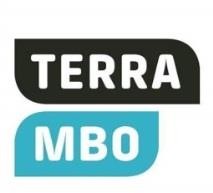 Hoe moet ik mijn ingevulde BPV-formulieren opslaan in mijn portfolio in Magister?Waarom opslaan?Zoals je weet ben jij zelf verantwoordelijk voor het bewaren van je bpv-formulieren als bewijs van je leren. De formulieren in je bpv-map kunnen wegraken. Daarom vragen we je om je bpv-formulieren op een veilige manier op te slaan in Magister. Hieronder staat hoe je dit zo kunt doen zodat jij en je bpv-begeleider en slb’er een duidelijk overzicht hebben van je voortgang en ontwikkeling richting de Beroepsproeve.Stap 1. Mappen aanmaken in Magister (om daarna alles in te stoppen)Ga naar Magister naar Portfoliodocumenten.Geef je bpv-begeleider en slb’er inzagerecht.Maak zelf vijf mappen aan en sub-mappen aan per leerjaar Map Voortgang per werkproces, met daarin sub-mapjes: Leerjaar 1, Leerjaar 2, Leerjaar 3.Map Uren in de BPV met daarin sub-mapjes: Leerjaar 1, Leerjaar 2, Leerjaar 3.Map Leerafspraken en BPV-bezoek met daarin sub-mapjes: Leerjaar 1, Leerjaar 2, Leerjaar 3.Map Beoordeling per schooljaar per BPV-bedrijf met daarin sub-mapjes: Leerjaar 1, Leerjaar. 2, Leerjaar3Map: Eindbeoordeling van de BPV.Stap 2. Een ingevuld formulier opslaan in Magister (voorbeeld)Maak van elk ingevuld BPV-formulier een foto met je telefoon. Of maak met een kopieerapparaat een fotoscan.Het formulier is nu een jpg-bestand.Mail deze jpg naar je eigen emailadres.Geef nu eerst de jpg de goede titel van het formulier (bijvoorbeeld: Voortgang per werkproces)Sla de jpg op in het goede mapje (bijvoorbeeld: map 1. Voortgang per werkproces  sub-map Leerjaar 1).Het origineel van elke Beoordeling per schooljaar per BPV-bedrijf moet in je leerlingendossierHet origineel van de Eindbeoordeling van de BPV moet met een kopie van de Beoordeling van het laatste schooljaar in je examendossier (i.v.m. eisen voldoende: Beoordeling/BPV-uren)